О внесении изменения в постановление администрацииНиколаевского сельского поселения Щербиновского районаот 5 октября 2020 года № 60 «О внесении изменений в некоторые постановления администрации Николаевскогосельского поселения Щербиновского района»В целях приведения в соответствие с действующим законодательством,         п о с т а н о в л я ю:Внести в постановление администрации Николаевского сельского поселения Щербиновского района от 5 октября 2020 года № 60 «О внесении изменений  в некоторые постановления администрации Николаевского сельского поселения Щербиновского района» следующее изменение:двадцать первый абзац пункта 1 исключить.2. Отделу по общим и юридическим вопросам администрации Николаевского сельского поселения Щербиновского района (Парасоцкая) разместить настоящее постановление на официальном сайте  администрации Николаевского сельского поселения Щербиновского района.3. Официально опубликовать настоящее постановление в периодическом печатном издании «Информационный бюллетень администрации Николаевского сельского поселения Щербиновского района».4. Контроль за выполнением настоящего постановления оставляю за собой.5. Постановление вступает в силу на следующий день после его официального опубликования и распространяется на правоотношения, возникшие с 1 января 2019 года.ГлаваНиколаевского сельского поселенияЩербиновского района                                                                        Н.С. Ткаченко                                                                                  ПРОЕКТ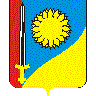                                                                                   ПРОЕКТАДМИНИСТРАЦИЯ НИКОЛАЕВСКОГО СЕЛЬСКОГО ПОСЕЛЕНИЯ ЩЕРБИНОВСКОГО РАЙОНАПОСТАНОВЛЕНИЕАДМИНИСТРАЦИЯ НИКОЛАЕВСКОГО СЕЛЬСКОГО ПОСЕЛЕНИЯ ЩЕРБИНОВСКОГО РАЙОНАПОСТАНОВЛЕНИЕот___________________                                                 №___________село Николаевкасело Николаевка